                                                                                                                 March 2023                                          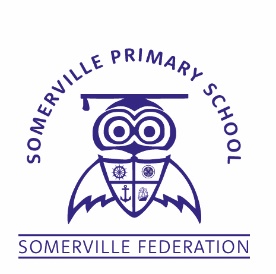 Please note that INSET days are subject to change. Pupil days and 5 INSET Days 2023 – 2024 Monday 4th Sept 2023,Tuesday 5th September 2023Friday 20th October 2023Friday 22nd December 2023 Monday 3rd June 2024Please note that INSET days are subject to change.Autumn Term 2023OpenMonday 4th Sept – Friday 20th OctHalf TermMonday 23rd Oct – Friday 27th OctOpen Monday 30th Oct – Friday 22nd DecChristmas HolidaysMonday 25th Dec – Friday 5th JanSpring Term 2024OpenMonday 8th Jan – Friday 16th FebHalf TermMonday 19th Feb – Friday 23rd FebOpen Monday 26th Feb – Thursday 28st MarchSpring BreakFriday 29th March – Friday 12th AprilSummer Term 2024OpenMonday 15th April – Friday 24th MayMay Bank HolidayMonday 6th MayHalf TermMonday 27th May – Friday 31st MayOpen Tuesday 4th  June –Tuesday 23rd July